Master « Métiers de l’Éducation et de la Formation »"Parcours : [saisir le nom de votre parcours de master]"[Ici titre du mémoire][Ici sous-titre éventuel du mémoire]Mémoire présenté en vue de l’obtention du Grade de Mastersoutenu par[Prénom et Nom]le [date jj mois aaaa]Commission de jury composée par :[Taper le nom], directeur de mémoire[Taper le nom], membre du jury[Taper le nom], membre du jury [si trois membres][Remerciements, dédicace et avant-propos]Sommaire du mémoireSommaire p. 3Introduction p. 41. [chapitre 1] p.1.1. [sous-chapitre] p.1.2. [sous-chapitre] p.2. [chapitre 2] p.2.1. [sous-chapitre] p.2.2. [sous-chapitre] p.3. [chapitre 3] p.3.1. [sous-chapitre] p.3.2. [sous-chapitre] p.Conclusion p.Bibliographie p.Annexes p.4ème de couverture p.[Texte de votre mémoire à partir d’ici]Texte en mode normal (Brill 12 pt, retrait de première ligne de 1,25 cm, justifié, interligne 1,5 ligne, espace après paragraphe 12 pt.Titre 1Titre 2Titre 3Normal + première ligne (si vous ne voulez pas de retrait à gauche)Notes de bas de page : onglet insertion – référence – note de bas de page 11 Les notes se mettent iciBibliographieAnnexes4ème de couverture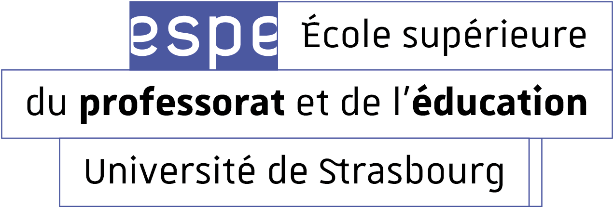 